от «12» ___08___  2019 г.			        	                                      № _1014__О внесении изменений в Постановление городской Администрации от 01.02.2019 № 101 «Об утверждении норматива финансовых затрат на выполнение работ, финансируемых за счет средств бюджета муниципального образования «Город Мирный» В соответствии с Федеральными законами от 06.10.2003 №131-ФЗ «Об общих принципах организации местного самоуправления в Российской Федерации», от 08.10.2007 №257-ФЗ «Об автомобильных дорогах и дорожной деятельности в Российской Федерации», городская Администрация постановляет:Внести изменение в Постановление городской Администрации от 01.02.2019 № 101 «Об утверждении норматива финансовых затрат на выполнение работ, финансируемых за счет бюджета муниципального образования «Город Мирный», изложив в новой редакции приложение к настоящему Постановлению.Опубликовать настоящее Постановление в порядке, установленном Уставом муниципального образования «Город Мирный».Контроль исполнения настоящего Постановления возложить на 1-го Заместителя Главы Администрации по ЖКХ, имущественным и земельным отношениям С.Ю. Медведь.Глава города								       К.Н. АнтоновПриложение							к Постановлению городской Администрации						от «_12_» ____08____ 2019 г. № __1014__Норматив финансовых затрат на выполнение работ, финансируемых за счет средств бюджетаМО «Город Мирный»АДМИНИСТРАЦИЯМУНИЦИПАЛЬНОГО ОБРАЗОВАНИЯ«Город Мирный»МИРНИНСКОГО РАЙОНАПОСТАНОВЛЕНИЕ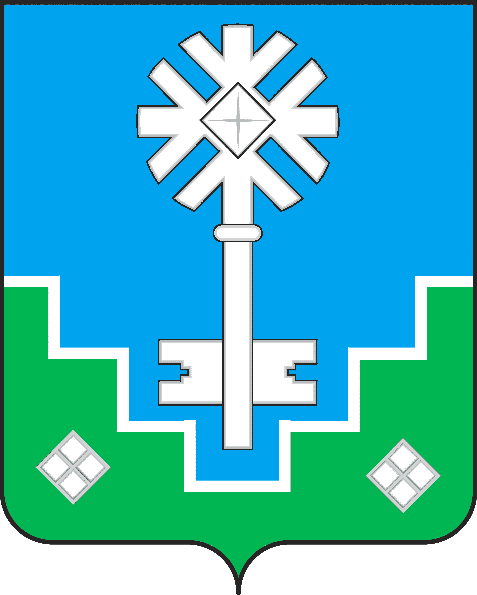 МИИРИНЭЙ ОРОЙУОНУН«Мииринэйкуорат»МУНИЦИПАЛЬНАЙ ТЭРИЛЛИИДЬАhАЛТАТАУУРААХ№ п/пНаименование работЕд. изм.Норматив затра (без учета НДС), руб.1.Асфальтирование городских дорогкв.м.1 910,332.Ремонт грунтовых дорогкв.м.534,003.Асфальтирование городских дорог, с учетом утройства подстилающих слоевкв.м.2 226,28